IEEE P802.11
Wireless LANsCID 4195Rejected Reason:In P188L10, there is a paragraph describes the cases when the number of Tx beams is not equal to the number of Rx beams. For different cases, 3 different BRP PPDUs can be used.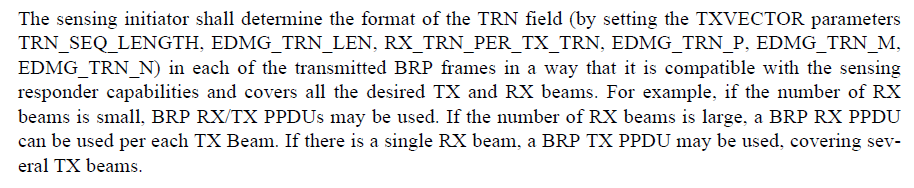 Based on what we have in 11bf D3.0, this comment is rejected.CID 4071Instructions to the editor: please make the following changes to paragraphs from P74L20 to P74L22 in the subclause 9.4.2.320 Sensing Measurement Parameters element in D3.0 as shown below:NOTE—A Sensing subelements field can contain one Non-TB Sensing Specific subelement, one TB Sensing Specific subelement, or one SBP Specific subelement and one TB Sensing Specific subelement.SPDo you support resolutions to the following CIDs and incorporate the text changes into the latest TGbf draft: 4195 and 4071 in 11-24/0308r0?Y/N/ALB281 comment resolutions for DMG Part 2 LB281 comment resolutions for DMG Part 2 LB281 comment resolutions for DMG Part 2 LB281 comment resolutions for DMG Part 2 LB281 comment resolutions for DMG Part 2 Date:  2024.03.xxDate:  2024.03.xxDate:  2024.03.xxDate:  2024.03.xxDate:  2024.03.xxAuthor(s):Author(s):Author(s):Author(s):Author(s):NameCompanyAddressPhoneemailRui DuHuawei TechnologiesF3, Huawei Base, Shenzhen, Guangdong, China, 518129Ray.du@huawei.comNarengerileHuawei TechnologiesF3, Huawei Base, Shenzhen, Guangdong, China, 518129Zhuqing TangHuawei TechnologiesF3, Huawei Base, Shenzhen, Guangdong, China, 518129Yiyang ZhangHuawei TechnologiesF3, Huawei Base, Shenzhen, Guangdong, China, 518129Huawei TechnologiesF3, Huawei Base, Shenzhen, Guangdong, China, 518129CIDPage.LineClause NumberCommentProposed ChangeResolution4195175.4311.55.3.4 DMG sensing measurement sessionWill the number of beam indicies included in the TX Beam List subelement equals to the number of beam indicies included in the RX Beam List subelement?Please clarify it and add normative text if it is needed.Rejected.CIDPage.LineClause NumberCommentProposed ChangeResolution407174.209.4.2.320The NOTE after Table 9-404u is confusing. Which of the following subelements and combinations are allowed and which not?
1. Non-TB Sensing Specific subelement
2. TB Sensing Specific sublement
3. SBP Specific sublement
4. Non-TB Sensing Specific subelement + TB Sensing Specific sublement
5. TB Sensing Specific sublement + TB Sensing Specific sublement
6. SBP Specific sublement + TB Sensing Specific sublement
7. Non-TB Sensing Specific subelement + TB Sensing Specific sublement +  SBP Specific sublement
8. Non-TB Sensing Specific subelement + TB Sensing Specific sublement +  SBP Specific sublement + TB Sensing Specific sublement
Possibly others?

If particular combinations are only allowed or possible, should this not be normative instead of an informative NOTE?If it was meant that options 1, 2, and 6 are only allowed, then change the note to the following statement:
A Sensing subelements field contains one of the  following subelements or sublement combination:
- Non-TB Sensing Specific subelement
- TB Sensing Specific subelement
- SBP Specific subelement and TB Sensing Specific subelementRevised.TGbf Editor make changes specified in 24/0308r0.(https://mentor.ieee.org/802.11/dcn/24/11-24-0308-00-00bf-lb281-comment-resolutions-for-dmg-part-2.docx)